Forever Strong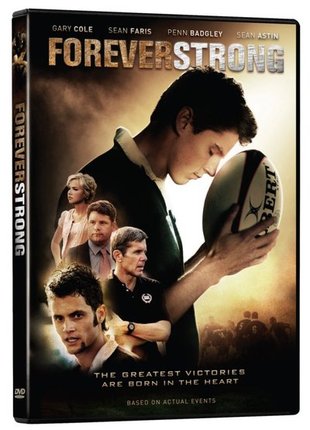 Writing PromptDirections:  In all organizations, today, goals and objectives are achieved in a participatory and group oriented manner, living and working with others in a global community.  What is your “take-away” from this movie?  How does teamwork relate to business, marketing, and Economics?  Please write three paragraphs about the importance of “teamwork.”  Why has business transitioned from a top-down, vertical management style to a flattened, horizontal management structure focused on teams?  (100 points)
      